27 июня на базе МКОУ «Богучарская СОШ № 2» председатель Территориальной избирательной комиссии Заикин Сергей Иванович побывал на выпускном вечере учащихся 11-х классов. В праздничном выступлении поздравил выпускников с окончанием школы, пожелал счастливого будущего, благополучной жизни, в которой есть место серьезности и веселью, любви и преданности, исполнению желаний и успешному труду, не забывать школу и педагогов, которые дали «путевку во взрослую жизнь». За активное участие в мероприятиях, проводимых Территориальной избирательной комиссией Богучарского района по повышению правовой культуры молодых и будущих избирателей вручил грамоты наиболее отличившимся ученикам.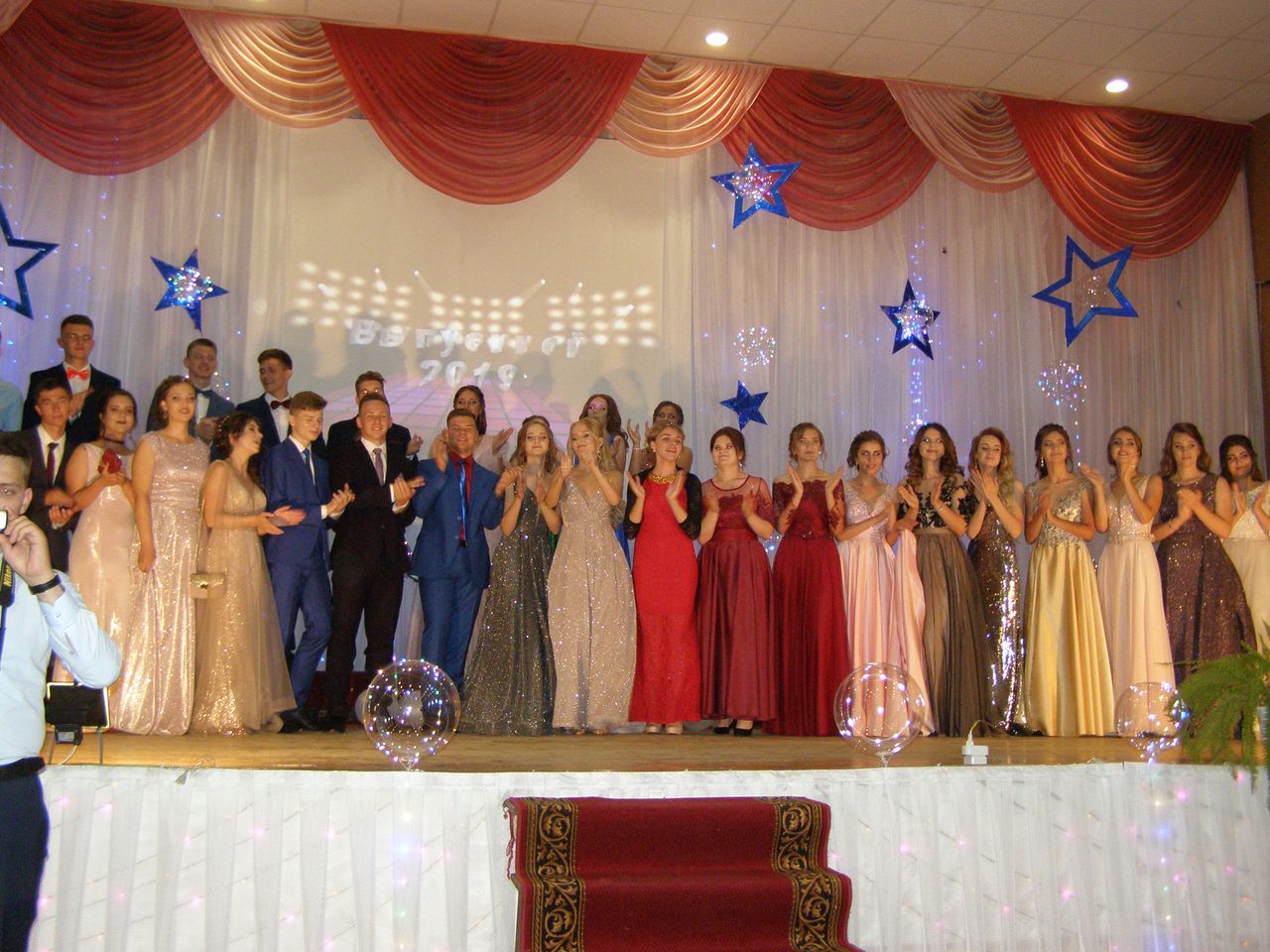 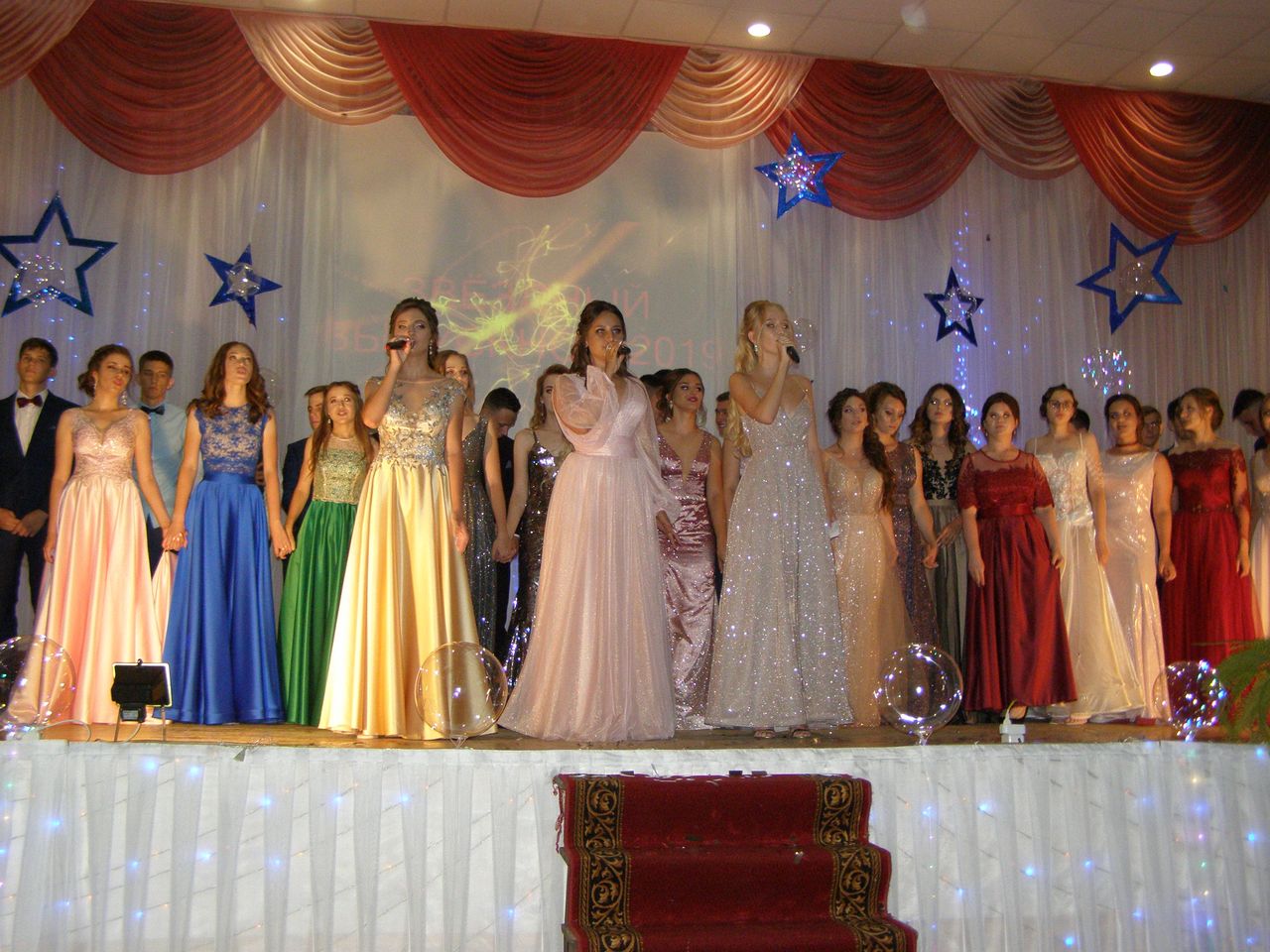 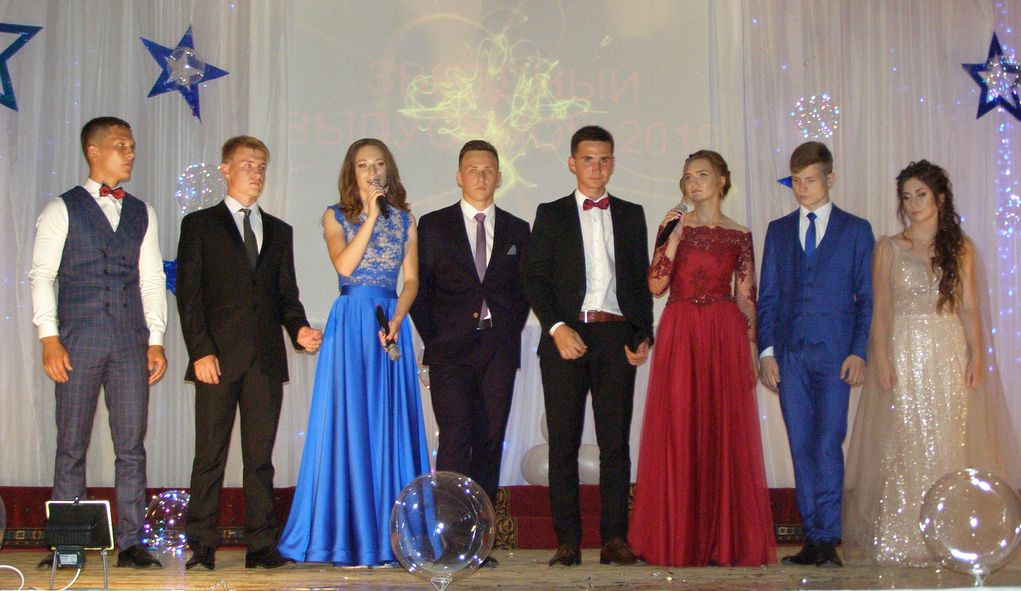 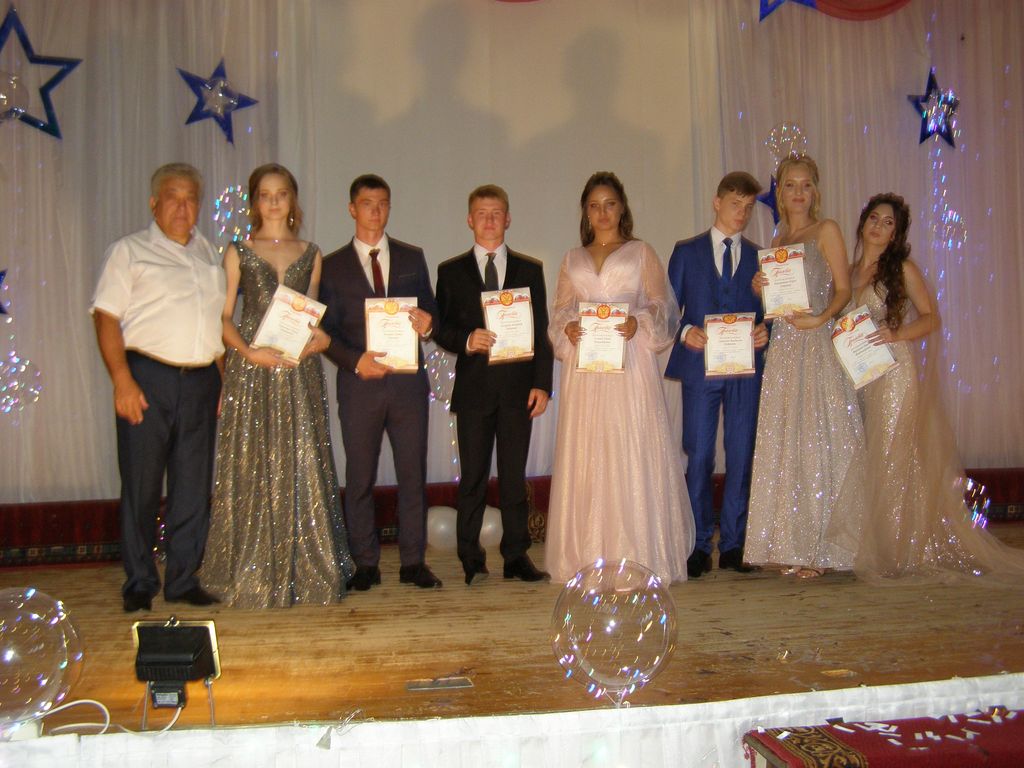 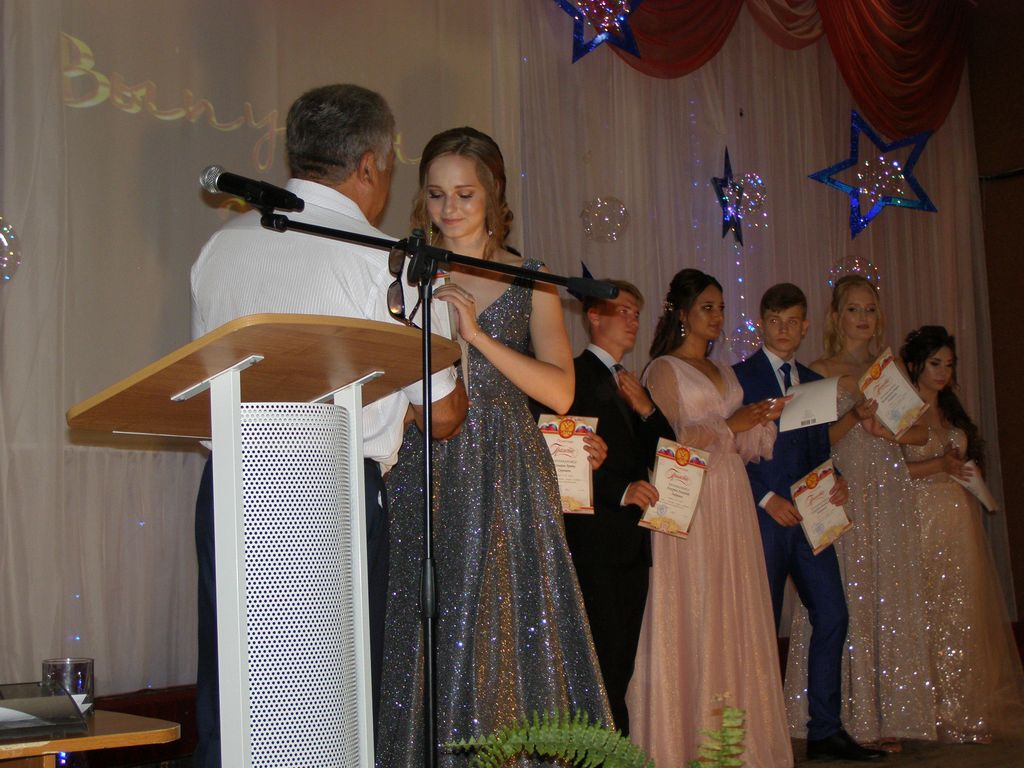 